勐海县财政局开展国庆节、茶王节前爱国卫生运动工作总结县爱卫办：根据《勐海县爱国卫生运动委员会办公室关于做好勐海县国庆节、茶王节前爱国卫生运动的通知》（海爱卫发〔2019〕16号）文件要求，为全力推进勐海县创建省级卫生县城，抓好城乡人居环境整治工作，有效防控登革热等传染病，迎接中华人民共和国成立70周年和第十一届勐海（国际）茶王节，县财政局积极响应号召，于9月27日组织干部职工共42人开展爱国卫生运动，现将开展情况总结如下：一、加强领导，高度重视认真按照县委、县政府和县爱卫会的安排部署，局领导班子高度重视国庆节、茶王节期间环境卫生整治工作，把本次爱国卫生工作纳入重要议事日程，做到与业务工作同安排、同检查、同总结。将目标、责任层层分解，做到任务到人，责任到人，监督检查到人，以实际行动，扎实地做好了爱国卫生的各项工作任务。二、扎实开展公共场所卫生整治，确保卫生达标通过组织干部职工对办公区域和卫生责任路段进行扫除，铲除了墙面广告、清扫了道路垃圾，使道路卫生得到整治。为深入开展爱国卫生各项工作奠定了坚实的基础，营造舒适人居环境，以干净、整洁、有序的面貌迎接国庆节和茶王节的到来。下一步，我局将建立长效机制，不定期开展爱国卫生运动，以巩固卫生治理成果。勐海县财政局2019年9月27日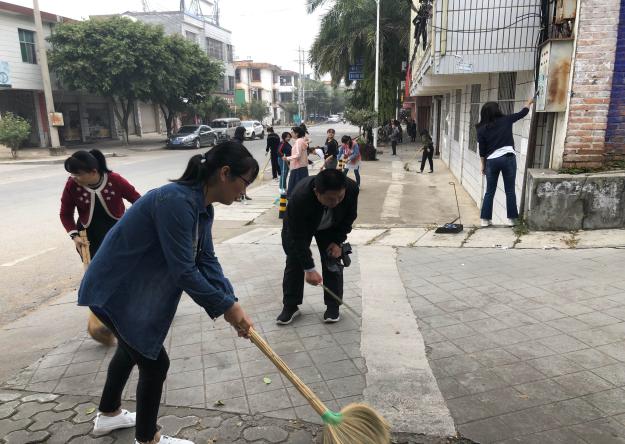 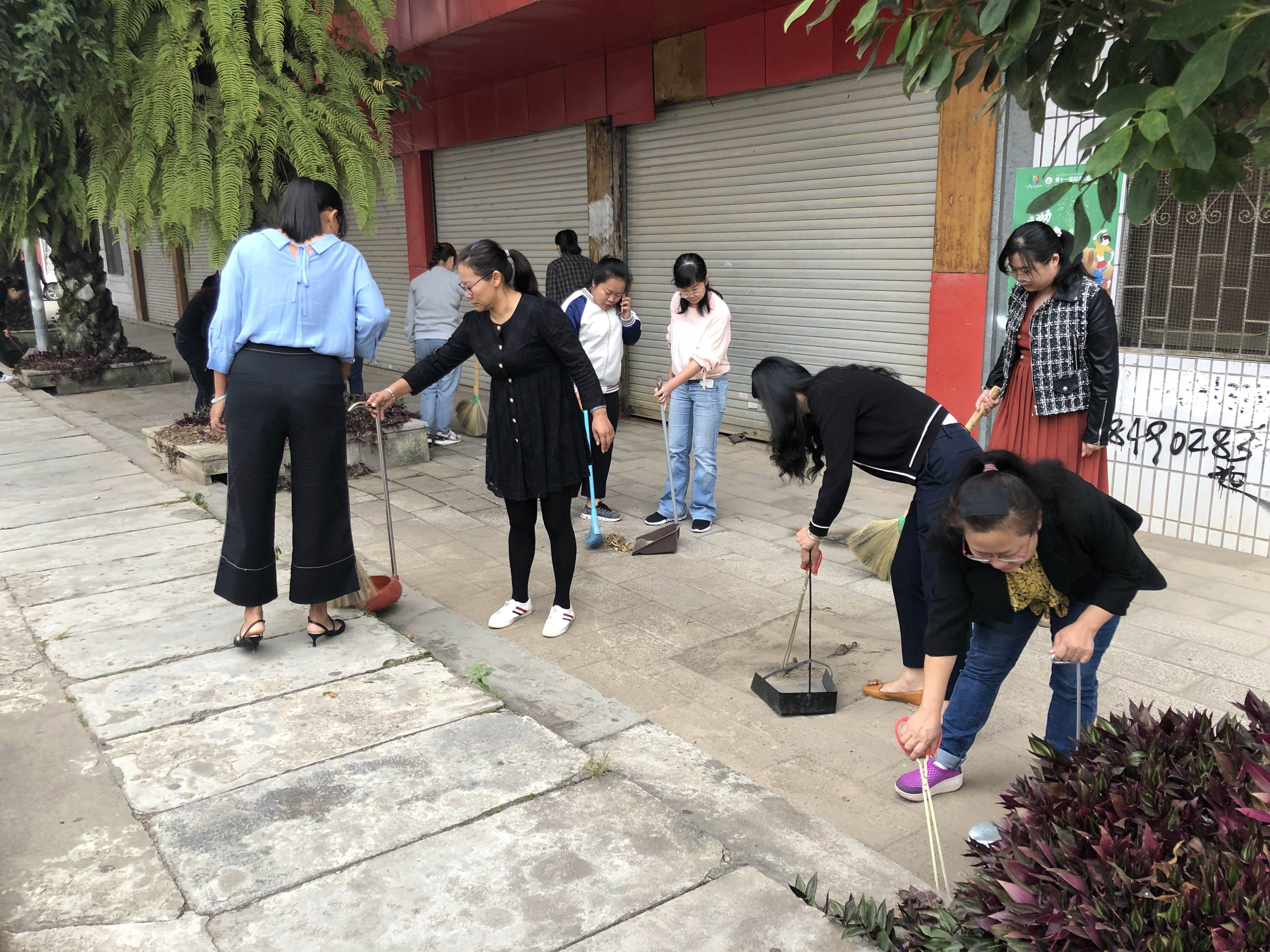 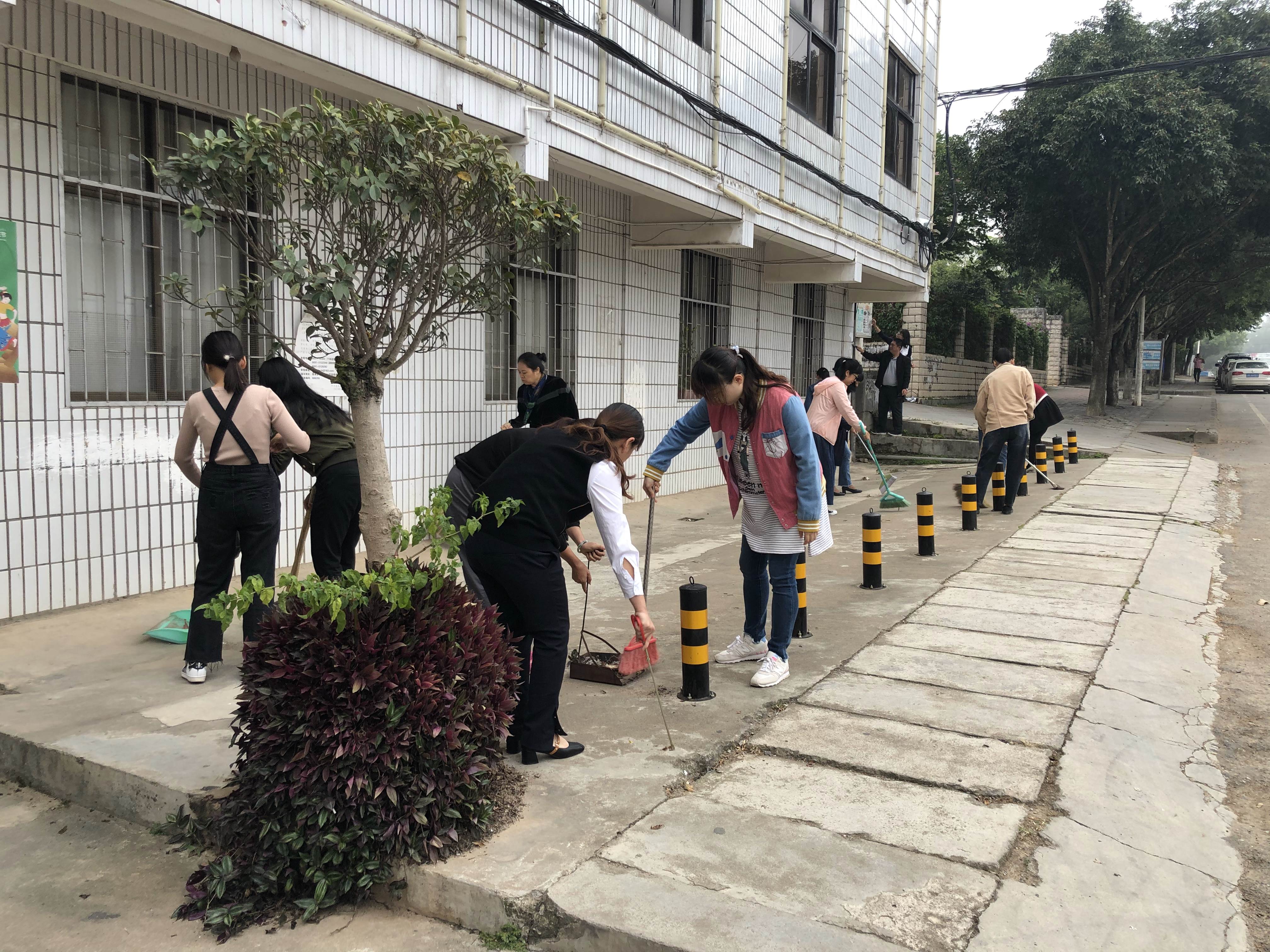 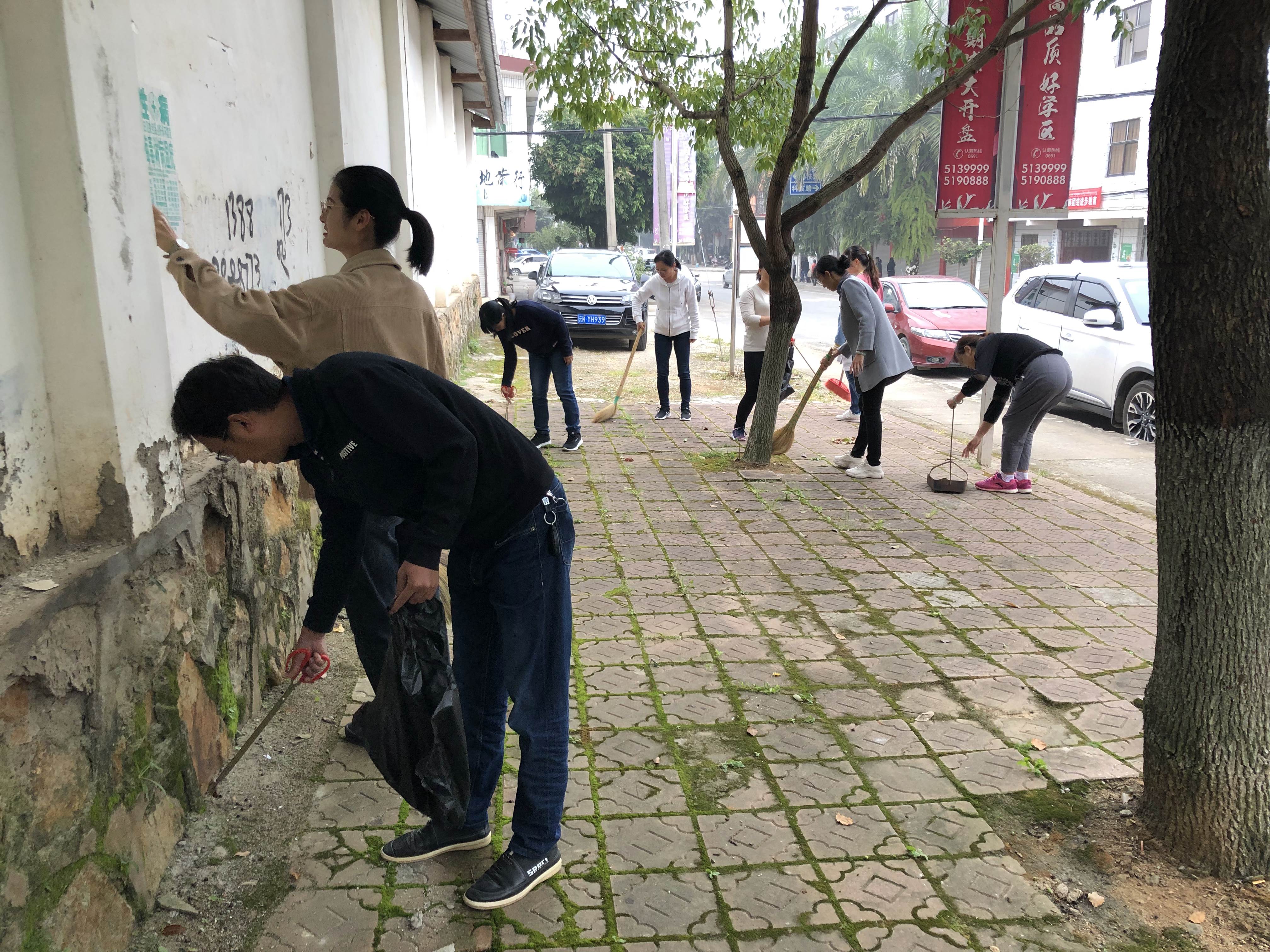 